Aurora’s Degree & PG College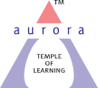 (ACCREDITED BY NAAC WITH 'B++' GRADE) Chikkadpally, Hyderabad 500020EVENT / ACTIVITY DETAILED REPORTPROGRAM SCHEDULE:6th November, 2021 at 11:30 AMLIST OF FACULTY COORDINATORS (DEPARTMENT)Mrs. K.Sujatha (Department of Commerce)LIST OF THE STUDENT COORDINATORS (NAME , ROLL NO, CLASS & SECTION) LIST OF THE PARTICIPANTS (NAME , ROLL NO, CLASS & SECTION, NO OF GIRLS, BOYS, CASTE )PARAGRAPH ABOUT THE PROCEEDINGS (TILL THE END OF THE EVENT)The main objective is to create a “World Paper Free Future” and enlighten students on various alternatives that can be used instead of paper through AD Making Competition on the occasion World Paper Free Day. The event “World Paper Free Day” was conducted on 6th November, 2021 at Block VI. On the occasion of World Paper Free Day, AD Making competition was conducted to bring out innovative ideas on the reduction of paper usage. Students across the college have enthusiastically taken part and came up with creative ideas which fulfilled the purpose of the theme. The event started off with the introduction on world Paper Free Day and the need for it by one of the student coordinators. The participants were clearly articulated on the rules and regulations that has to be followed during the competition. The students were asked to present the Ad either in the form of a video or manually. The competition was conducted in three rounds based on Clarity of idea, Viability of idea and Promotion of an idea and were asked to participate as a team of 2 or individual participation. There was a total of 26 participants and they were screened out based on the rules given in each round. The competition was extremely friendly and smooth. The participants cooperated well throughout the event. The winner was appreciated with a Trophy from the Faculty Coordinator Mrs. Sujata. There were so many takeaways from the competition as the participants came up with unique ideas and have demonstrated it in such a way that it would persuade the audience to go paper freeINCOME AND EXPENDITUREEVENT PHOTOS ( MIN 2 MAX 4)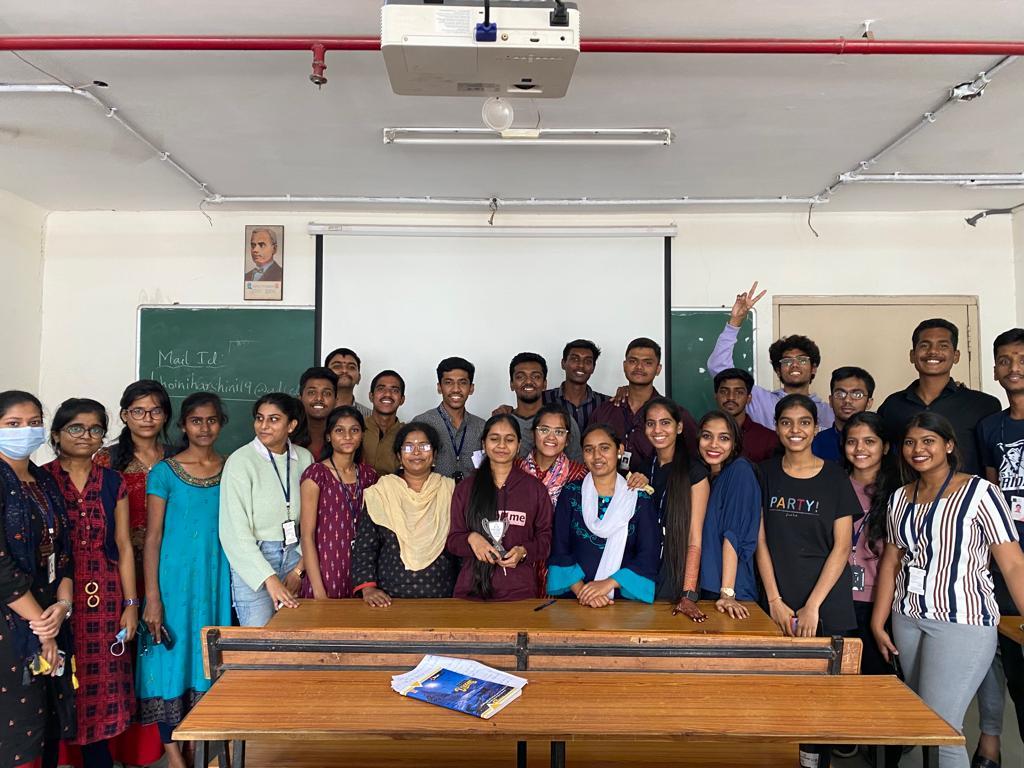 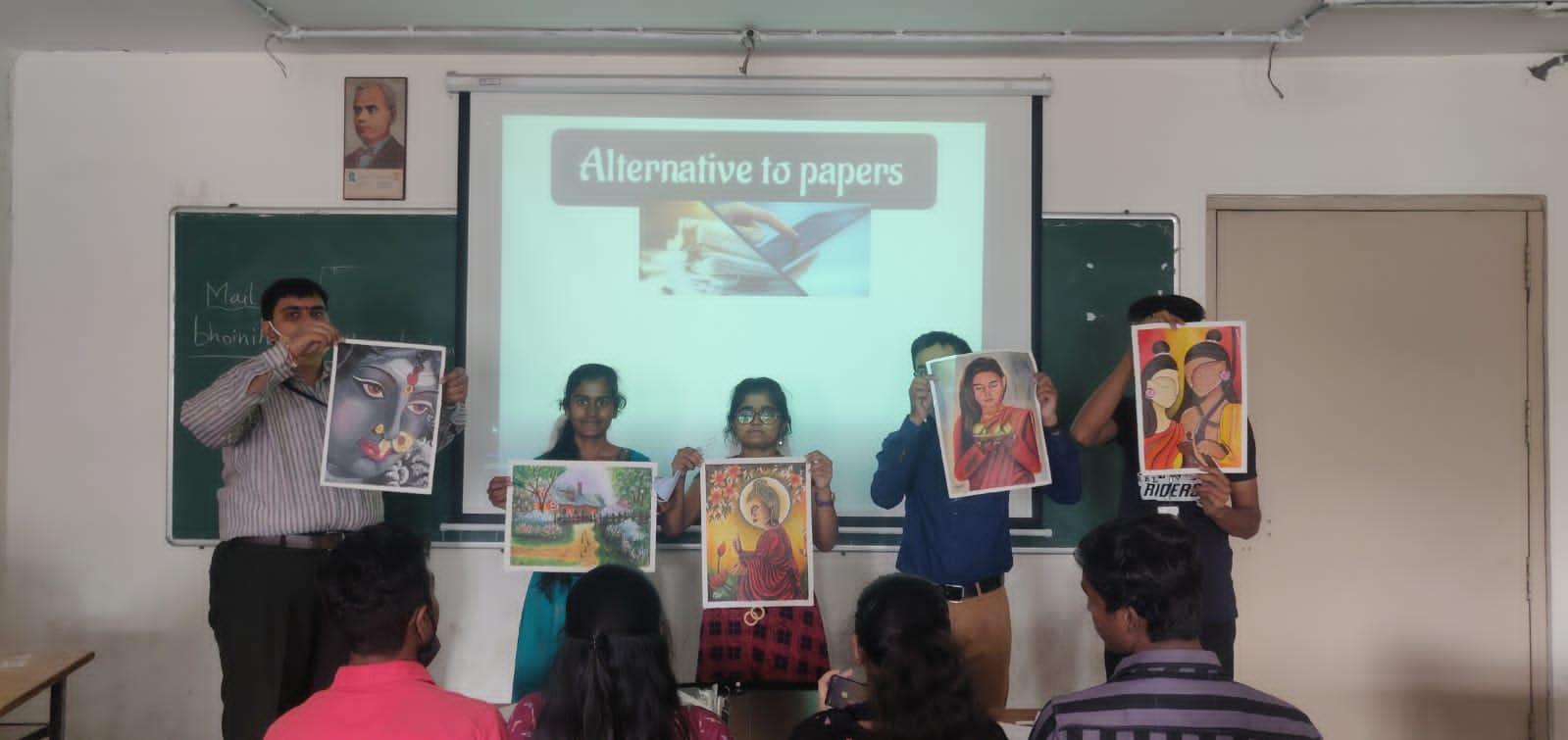 GUEST PROFILE (IF ANY: NilFEED BACK IF ANYATTACHMENTS:EVENT/ACTIVITY PROPOSALEVENT / ACTIVITY NOTICERECEIPTS (IF ANY)CERTIFICATES (IF ANY)LETTERS OF COMMUNICATION (IF ANY)NAME OF THE EVENT / ACTIVITYWorld Paper Free DayTYPE OR TITLE OF EVENT / ACTIVITYAD Making CompetitionFACULTY INCHARGEK. SujathaDEPARTMENT/CELL/COMMITTEE/CLUBDepartment of CommerceDATE6th November 2021VENUEBlock VI, Room 101 &102TARGET AUDIENCEStudents from all streams S Akshitha1051-19-407-101BCOM HONORS3BB Harshini1051-19-407-034BCOM HONORS3AS.NO NAMEROLL.NOCLASS Section1.Harsh RamawatBCOM Business AnalyticsBCOM Business Analytics-2.Simran Vazir ManjiyaniBCOM HONS 1BCOM HONS 1-3.Sangu UpasanaMscsMscs 1B4.Gayathri saxena1051-20-401-003Bcom general 2A5.Shree jhitri 1051-20-401-025Bcom general 2A6.Pankaj kumar sahani1051-20-401-019Bcom(general) 2A7.Challa Sriram1051-20-401-130B. Com generals 2B8.Reshma jiwaniBcom honours 1st yearBcom honours 1st year-9.N sri kousthubMibic 1Mibic 1 -10.Yasha buchhaB. Com honours 1 yearB. Com honours 1 year-11.Shivarathri AakankshaBCOM Comp APPBCOM Comp APP 1C12.Singavarapu arya guptaBcom hons 1Bcom hons 1-13.Chavi shah B.com honours first yearB.com honours first year-14.Prateek Saini1051-20-684-029BBA 2A15.Meghana Sunchu Bcom honours 1Bcom honours 1-16.RAJPUT SIDDHI mscs mscs 1B17.S. Manav Raj1051-20-405-150Bca 2C18.Asim Saif1051-20-405-148BCA 2C19.Akhila DevB.com Comp App 1B.com Comp App 1-20.Yamini Agarwal - winnerBcom honours (1 year)Bcom honours (1 year)-21.N.rajavigneshwaran1051- 20- 405-166BCA 2C22.Jeevan Sai1051-20-405-088BCA 2B23.Yash Lal Singh1051-20-405-178BCA 2C24.B Sanjana- Runner upBSC MSDSBSC MSDS-25.P Uday Kiran1051-19-407-045BCOM Hons 3A26.M PavaniBSC MSCS 1BSC MSCS 1-TOTAL NO. OF BOYS13TOTAL NO. OF GIRLS13INCOME-EXPENDITURE275/-